Kielce, 26 marca 2020r.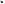 Znak: BZK- III. 271.2.2020Zakład Usług Technicznych Sp. z O.O.25-647 Kielce, ul. Częstochowska 30Informacja o wyborze najkorzystniejszej oferty na: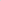  Modernizacja sieci transmisji danych monitoringu wizyjnego miasta Kielcew postępowaniu prowadzonym w trybie art. 4 pkt 8 ustawy z dnia 29 stycznia 2004 roku -
 Prawo zamówień publicznych (Dz. U. z 2019r. poz.1843) W wyznaczonym terminie (20 marca 2020r., do godz. 10.30) ofertę złożyli:Oferta spełnia kryteria wyboruKryteria wyboru:Cena 				70 pktGwarancja (Liftetime)		20 pktOpcja „Next Buisness day”	10pktDo realizacji zamówienia wybrano ofertę złożoną przez Zakład Usług Technicznych Sp. z O.O.;
25-647 Kielce, ul. Częstochowska 30, która uzyskała 100 pktlpNazwa i adres wykonawcyOferta cenowa (PLN) brutto 2.Zakład Usług Technicznych Sp. z O.O.25-647 Kielce, ul. Częstochowska 3014 022,00 PLN 